   SAN FELIPE EX-STUDENTS SCHOLARSHIP APPLICATION 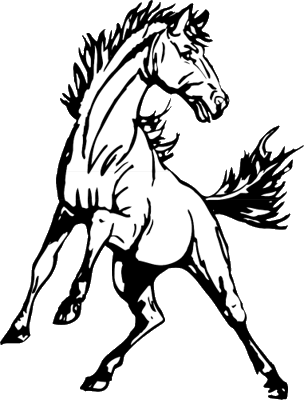 The education of the community’s youth was and always has been an important driving force of the “Spirit of San Felipe”. The membership of the San Felipe Ex-Students Memorial Center, Inc. wishes to keep this spirit alive by making available financial assistance to students in our community through a scholarship program. It offers a minimum of $500 scholarships to graduating seniors of Del Rio High School planning to attend an accredited college or university. These scholarships are given in honor of all San Felipe Exes, past and present. GUIDELINESRefer to criteria below for eligibility requirements.All the information in your application should be typed or written legibly.Your application should be completed and postmarked no later than Friday, March 31, 2023. To make sure your application is postmarked properly, it is highly recommended that you take it to the post office and have it weighed and stamped with the date.CriteriaApplicant must be a senior or graduating junior of the current year. Applicant must submit a letter of acceptance from a college or a university.The applicant must be willing to attend the Annual Awards Ceremony, if possible.Applicant must submit a complete application packet as identified in the checklist below.Application Packet Checklist_______ Completed and Signed Application_______ Include a recent photo with your application_______ Acceptance letter from a college or university_______ High school/college transcript  _______ Letter stating why you are applying for the scholarship_______ Essay on what San Felipe means to me.  If you have roots in San Felipe, tell                  us your story!   All material submitted will be kept confidential and become the property of the San Felipe Ex-Students Memorial Center Inc.The following factors will be considered by the scholarship committee during the Selection of recipients: financial need, grade point average/ranking, participation in extra-curricular activities and character and moral standing in the community.The decision made by the scholarship committee will be final. Incomplete applications and applications not mailed or not meeting the postmarked date deadline will not be considered. The scholarship check will be made to the recipient and awarded at the Annual Scholarship Awards Ceremony to be held on May 2nd and 3rd 2023 at the San Felipe Exes Center at 6:00 pm. The Center’s address is 302 Mendez St. and is located behind the San Felipe Exes Museum on 500 W. Garza Street. Completed application and material should be mailed and postmarked by UNITED STATES POSTAL SYSTEM no later than March 31, 2023 4 p.m.San Felipe Ex-Students Memorial, Inc.ATTN: Scholarship Committee	P.O. Box 1272Del Rio, TX 78841Deadline:  Postmarked by UNITED STATES POSTAL SYSTEM no later than March 31, 2023   Personal Information: Last Name _________________________ First_____________________ MI_____Home Address ______________________________City _____________State _____ Zip Code ________	Home Phone Number ________     Cell Phone Number ________________Mother’s Name _____________________________Mother’s Phone number ______________________Mother’s Occupation _________________________Father’s Name ______________________________Father’s Phone number _______________________Father’s Occupation __________________________Number of children in family ____ No. in college____Applicant’s email address ______________________College/University/Trade School you plan to attend _________________________Major _____________________________________________________________Desired career path upon graduation from college _________________________Academic Information:Number of college credit hours you will have earned upon graduation from high school: ___________Academic Achievements/Recognition: and School Year Received: e.g. National Honor Society Jr. and Sr. YearExtra-Curricular Activities: including UIL School sponsored academic activities and/or UIL Sports Activities: e.g. UIL Math or UIL Football Jr. and Sr. YearSponsored Club Involvement: e.g. Student Council Jr. and Sr. YearCareer Licenses/Certifications: obtained while in high school: e.g. Certified Nursing Assistant certification received my Sr. yearCommunity Activities:  e.g. Charitable, civic, or church activities while in high school. List activity, date and involvement.Employment Experience if Applicable (present and/or past): Name of employer: _________________ Address: __________________________ Supervisor: __________Nature of work: _________________ Average hours per week: ______________________ Year employed: _______________________Additional Information:Write a letter to the board members of the San Felipe Ex-Students Memorial, Inc. stating why he/she is applying for the scholarship.Write an essay on what San Felipe means to me.  Include names of relatives, if any, who attended San Felipe High School or any of the schools in the San Felipe ISD. Signature Required:  I attest by my signature, that the information included in this application is accurate and is my own work.Applicant’s Signature: ______________________________ Date: ________________